										Torino, 31/01/2022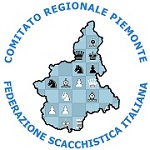 Il Fiduciario d’Area degli arbitri, in collaborazione con il Comitato Regionale Piemonte e con l’autorizzazione della CAF, indice un:CORSO D’INQUADRAMENTO PER ARBITRO REGIONALEe unaSESSIONE DI ESAME PER ARBITRO CANDIDATO NAZIONALEIl corso teorico sarà tenuto nei giorni 19, 20 e 26 marzo 2022 secondo il programma allegato. Il corso prevede un totale di 20 ore di formazione e si svolgerà in presenza presso l’A.S.D. Libero Torneificio del Borgo – c/o Bocciofila “La Verdolina”, Via Battista Bena, 10/a – Torino. *I relatori e la commissione d’esame sono in fase di definizione e saranno comunicati in seguito ai partecipanti.Si precisa che in caso di disposizioni sanitarie che rendessero impossibili gli incontri in presenza, il corso sarà tenuto interamente in modalità online (la piattaforma online utilizzata sarà comunicata in seguito ai partecipanti).Per il corso AR, tra la sessione teorica e gli esami è previsto un addestramento pratico sul campo.La sessione d’esame, sia per i candidati AR che ACN, sarà sabato 21 maggio 2022 nella stessa sede. L’ammissione agli esami è subordinata alla partecipazione al corso e al previsto addestramento pratico.Il corso sarà confermato in base al numero di partecipanti.Per prendere parte al corso per l’inquadramento ad Arbitro Regionale è necessario:avere i seguenti requisiti:essere cittadino italiano;aver compiuto il diciottesimo anno d’età;essere tesserato alla FSI per l’anno in corso;non essere stato respinto ad un analogo esame nell'arco degli ultimi 6 mesi.essere in possesso di green pass o comunque essere in regola con le disposizioni sanitarie in vigore al momento del corso;inviare al Fiduciario d’Area degli arbitri (mdoppio@gmail.com) l’allegata scheda di iscrizione entro il 27 febbraio 2022;versare la quota di iscrizione di 30 € con bonifico bancario intestato a: FSI - Comitato Regionale Piemontese, IBAN: IT35H0100501011000000004002. Nella causale indicare cognome nome della persona partecipante al corso ed inviare copia del bonifico a presidente@piemontescacchi.org ed a mdoppio@gmail.com.* presso la sede del corso è possibile pranzare ad un costo convenzionato di 15 euro per il menù completo.Il corso è aperto anche agli Arbitri Regionali che intendono sostenere l’esame da Candidato Nazionale o agli Arbitri che abbiano necessità di aggiornamento. A fine corso, esclusivamente per gli Arbitri Regionali, è previsto un test di valutazione per l'ottenimento dei crediti formativi, che potranno anche essere propedeutici al sostenimento dell’esame da Arbitro Candidato Nazionale.Per prendere parte all’esame per Arbitro Candidato Nazionale è necessario:avere i seguenti requisiti:Essere in regola con il tesseramento di arbitro.Aver completato un tirocinio di almeno 2 anni con la qualifica inferiore.Aver assolto l’obbligo di aggiornamento o partecipazione ad un corso di formazione per la qualifica da ottenere. La partecipazione al corso di aggiornamento è da intendersi a partire dall'anno solare che precede la data degli esami.Non essere stato respinto ad un analogo esame nell'arco degli ultimi 6 mesi.Aver arbitrato negli ultimi 4 anni almeno 4 tornei a cadenza rapid o blitz.Aver arbitrato negli ultimi 4 anni almeno 4 tornei validi per l'Elo FIDE standard, di cui almeno 1 negli ultimi 12 mesi.Aver collaborato con relazione favorevole con almeno 2 Arbitri Principali.essere in possesso di green pass o comunque essere in regola con le disposizioni sanitarie in vigore al momento dell’esame;inviare al Fiduciario d’Area degli arbitri (mdoppio@gmail.com) la richiesta di poter sostenere gli esami per ACN entro il 27 febbraio 2022, con allegati:Nulla osta del Fiduciario di competenza.Curriculum arbitrale, riportante in dettaglio:data delle promozioni ottenute, come da ratifica CAF;nome, data e tipologia delle manifestazioni autorizzate arbitrate (torneo blitz, rapid, Elo FIDE standard);ruolo (Collaboratore o Arbitro Principale);nome dell'Arbitro Principale con cui si è eventualmente collaborato.Copia delle relative designazioni.Copia di tutte le corrispondenti schede arbitrali, firmate dall’Arbitro Principale.Copia di tutti i verbali di gara emessi nei tornei di cui si è stato Arbitro Principale.Eventuali attestati di partecipazione a corsi diversi da quelli di aggiornamento.Preferibilmente tali documenti sono da allegare come scansioni B/N a bassa definizione, possibilmente in formato .pdf.Nella lettera di convocazione del candidato per gli esami saranno indicate le materie su cui verterà la prova.PROGRAMMASi consiglia di prendere preventiva visione degli argomenti del corso, che sono trattati in modo esauriente sul sito della F.S.I.(www.federscacchi.it) e scaricare sul proprio PC i testi dei Regolamenti trattati (di cui se ne consiglia anche la stampa su carta) e il programma VEGA per la gestione dei tornei.Una bibliografia completa degli argomenti può essere richiesta al Fiduciario Piemontese.CORSO PER L’INQUADRAMENTO AD ARBITRO REGIONALETORINO 19/20/26 marzo 2022SCHEDA D’ISCRIZIONE (entro il 27 febbraio 2022)Il sottoscritto …………………………..., nato a ……….…………….. il …………….……… residente a ……………………………………………………………………………………….				(c.a.p., Città, Provincia, Via e n.civico)telefono e/o cellulare ……………………………………………… email ………….…………Tessera F.S.I. n. ……………..…… Lingue conosciute ………………………………………...Grado di conoscenza ……………………..………………………………………………….….Conoscenza dei regolamenti …………………………….…………………………………...….si iscrive al Corso per Arbitri Regionali indicato nel titolo allo scopo di sostenere gli esami di Arbitro Regionale.Al proposito dichiara:	1. di essere cittadino italiano;	2. di non essere assoggettato da parte del CONI o di una Federazione sportiva nazionale a 	squalifiche o inibizioni complessivamente superiori ad un anno;	3. di essere in possesso della tessera di affiliazione FSI valida per l’anno in corso;	4. di aver compiuto il diciottesimo anno di età.	5. di non essere stato respinto ad un esame analogo negli ultimi 6 mesi.Conferma di aver effettuato il bonifico di € 30 intestato a:  FSI - Comitato Regionale PiemonteseIBAN: IT35H0100501011000000004002.data ……………………… (firma)………………………………………………………….I dati saranno trattati nel rispetto della legge 196/2003 ed utilizzati esclusivamente per fini istituzionali della Federazione Scacchistica Italiana, del Comitato Regionale Scacchi Piemonte e della Commissione Arbitrale Federale.Il presente modulo, completato e firmato, dovrà essere inviato via email all’indirizzo mdoppio@gmail entro il 27 febbraio 2022 e consegnato in originale all’inizio del corso, unitamente all’evidenza del versamento della quota di iscrizione.Sabato 19 marzo 2022 09:30-13:00 (3,5h)Saluto, presentazioni, illustrazione del corsoLe Regole FIDE degli scacchi, con particolare riferimento al finale rapido, alle differenze tra cadenze lunghe, rapide e lampo, e relativa casistica ed ai principi dell’anticheating(parte 1)Sabato 19 marzo 2022 14.00-17.30 (3,5h)Compiti, ruolo, doveri e incompatibilità dell'arbitro: cenni dal Regolamento del Settore Arbitrale.L'orologio da torneo.Domenica 20 marzo 2022 09.30-13.00 (3,5h)Le Regole FIDE degli scacchi, con particolare riferimento al finale rapido, alle differenze tra cadenze lunghe, rapide e lampo, e relativa casistica ed ai principi dell’anticheating(parte 2)Domenica 20 marzo 2022 14.00-17.30 (3,5h)Il Regolamento Tecnico FederaleCenni ai programmi informatici di gestione torneo.Regolamento dei Campionati giovanili e dei Tornei Rapid e Lampo.L'orologio da torneo.Sabato 26 marzo 2022 09.30-13.00 (3,5h)Cenni alle Linee guida FIDE Anticheating per gli ArbitriI sistemi di abbinamento: all'Italiana, Svizzeri con riferimento alle sole regole generali.Sistemi di spareggio tecnicoCriteri di designazione.Sabato 26 marzo 2022 14:00-16:30 (2,5h)Modalità di omologazione dei tornei giovanili e rapid e relativa modulistica.Le diarie arbitrali.Conclusioni e dibattito.Sabato 26 marzo 2022 16:30-17:00 (30m)Sessione di esame per il riconoscimento dei crediti formativiSabato 21 maggio 2022 09:30-12:00 (2,5h)Sessione di esame AR/ACN: prova scrittaSabato 21 maggio 2022 16:00 a seguireSessione di esame AR/ACN: prova orale (per gli ammessi)